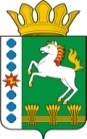 КОНТРОЛЬНО-СЧЕТНЫЙ ОРГАН ШАРЫПОВСКОГО РАЙОНАКрасноярского краяЗаключениена проект Постановления администрации Шарыповского района «О внесении изменений в Постановление администрации Шарыповского района от 30.10.2013 № 844-п «Об утверждении муниципальной программы «Обеспечение доступным и комфортным жильем и коммунальными услугами жителей Шарыповского района»  (в ред. от 29.10.2014 № 849-п, от 12.03.2015 № 254-п, от 19.11.2015 № 547-п, от 08.02.2016 № 41-п, от 24.11.2016 № 515-п)09 июня 2017 год 		                              						№ 51Настоящее экспертное заключение подготовлено Контрольно – счетным органом Шарыповского района на основании ст. 157 Бюджетного  кодекса Российской Федерации, ст. 9 Федерального закона от 07.02.2011 № 6-ФЗ «Об общих принципах организации и деятельности контрольно – счетных органов субъектов Российской Федерации и муниципальных образований», ст. 15 Решения Шарыповского районного Совета депутатов от 20.09.2012 № 31/289р «О внесении изменений и дополнений в Решение Шарыповского районного Совета депутатов от 21.06.2012 № 28/272р «О создании Контрольно – счетного органа Шарыповского района» (в ред. от 20.03.2014 № 46/536р, от 25.09.2014 № 51/573р, от 26.02.2015 № 56/671р).Представленный на экспертизу проект Постановления администрации Шарыповского района «О внесении изменений в Постановление администрации Шарыповского района от 30.10.2013 № 844-п «Об утверждении муниципальной программы «Обеспечение доступным и комфортным жильем и коммунальными услугами жителей Шарыповского района» (в ред. от 29.10.2014 № 849-п, от 12.03.2015 № 254-п, от 19.11.2015 № 547-п, от 08.02.2016 № 41-п, от 24.11.2016 № 515-п) направлен в Контрольно – счетный орган Шарыповского района 07 июня 2017 года, разработчиком данного проекта Постановления является муниципальное казенное учреждение «Управление службы заказчика» администрации Шарыповского района. Основанием для разработки муниципальной программы являются:- статья 179 Бюджетного кодекса Российской Федерации;- постановление администрации Шарыповского района от 30.07.2013 № 540-п «Об утверждении Порядка принятия решений о разработке  муниципальных программ Шарыповского района, их формировании и реализации» (в ред. от 29.06.2015 № 407-п);- распоряжение администрации Шарыповского района от 02.08.2013  № 258-р «Об утверждении перечня муниципальных программ Шарыповского района» (в ред. от 29.07.2014 № 293а-р).Ответственный исполнитель муниципальной программы администрация Шарыповского района.Соисполнители муниципальной программы:- муниципальное казенное учреждение «Управление спорта, туризм и молодежной политики Шарыповского района»;- финансовое – экономическое управление администрации Шарыповского района;- Управление социальной защиты населения администрации Шарыповского района;- муниципальное казенное учреждение «Управление культуры Шарыповского района»;- муниципальное казенное учреждение «Управление образования Шарыповского района»;- Управление социальной защиты населения администрации Шарыповского района;- Контрольно – счетный орган Шарыповского района;- Шарыповский районный Совет депутатов.Мероприятие проведено 09 июня 2017 года.В ходе подготовки заключения Контрольно – счетным органом Шарыповского района были проанализированы следующие материалы:- проект Постановления администрации Шарыповского района «О внесении изменений в Постановление администрации Шарыповского района от 30.10.2013 № 844-п «Об утверждении муниципальной программы «Обеспечение доступным и комфортным жильем и коммунальными услугами жителей Шарыповского района» (в ред. от 29.10.2014 № 849-п, от 12.03.2015 № 254-п, от 19.11.2015 № 547-п, от 08.02.2016 № 41-п, от 24.11.2016 № 515-п);-  паспорт муниципальной программы «Обеспечение доступным и комфортным жильем и коммунальными услугами жителей Шарыповского района».Подпрограммы муниципальной программы:Обеспечение документами территориального планирования и планировки территорий муниципальных образований Шарыповского района.Обеспечение доступным жильем молодых семей и молодых специалистов в сельской местности.Обеспечение жильем молодых семей.Организация утилизации и переработки бытовых отходов на территории Шарыповского района.Отдельные Мероприятия муниципальной программы:Руководство и управление в сфере установленных функций и полномочий, осуществляемых казенными учреждениями;Выполнение отдельных государственных полномочий по организации проведения мероприятий  по отлову, учету, содержанию и иному обращению с безнадзорными домашними животными;Межбюджетные трансферты для перечисления бюджетам поселений;Реализация временных мер поддержки населения в целях обеспечения доступности коммунальных услуг;Реализация мероприятий в области энергосбережения и повышения энергетической эффективности.Рассмотрев представленные материалы к проекту Постановления муниципальной программы «Обеспечение доступным и комфортным жильем и коммунальными услугами жителей Шарыповского района» установлено следующее:В соответствии с проектом паспорта Программы происходит изменение по строке (пункту) «Информация по ресурсному обеспечению программы, в том числе в разбивке по источникам финансирования, по годам реализации программы», после внесения изменений строка  будет читаться:Увеличение бюджетных ассигнований муниципальной программы в 2017 году за счет средств районного бюджета в сумме 410,00 тыс. руб. (5,34%).Вносятся изменения в  подпрограмму 1 «Обеспечение документами территориального планирования и планировки территорий муниципальных образований Шарыповского района» муниципальной программы, после внесения изменений в подпрограмму 1 строка «Объемы и источники финансирования» будет читаться:										(руб.)Увеличение бюджетных ассигнований подпрограммы 1 «Обеспечение документами территориального планирования и планировки территорий муниципальных образований Шарыповского района»  муниципальной программы в 2017 году за счет средств районного бюджета в сумме 410,00 тыс. руб. (100,00%).В  подпрограмму 1 внесены следующие изменения:- увеличено финансирование мероприятия 1.3 «Обеспечение генеральными планами сельских поселений Шарыповского района» на подготовку генерального плана Шушенского, Ивановского, Новоалтатского сельсоветов за счет средств районного бюджета в сумме  310,00 тыс. руб. с целью приведения в соответствие с муниципальной программы на основании Решения сессии Шарыповского районного совета депутатов от 08.12.2016 года № 11/116р;- включено дополнительное мероприятие 1.5. «Внесение изменений в генеральный план Холмогорского сельсовета за счет средств районного бюджета» в сумме  100,00 тыс. руб. с целью приведения в соответствие с муниципальной программы на основании Решения сессии Шарыповского районного совета депутатов от 16.02.2017 года № 12/127р.В нарушение ст.179 Бюджетного кодекса администрацией Шарыповского района  нарушены сроки приведения в соответствие муниципальной программы с решением о бюджете Шарыповского района.При проверке правильности планирования и составления проекта Постановления  нарушений не установлено.На основании выше изложенного Контрольно – счетный орган Шарыповского района предлагает администрации Шарыповского района  принять проект Постановления администрации Шарыповского района «О внесении изменений в Постановление администрации Шарыповского района от 30.10.2013 № 844-п «Об утверждении муниципальной программы «Обеспечение доступным и комфортным жильем и коммунальными услугами жителей  Шарыповского района» (в ред. от 29.10.2014 № 849-п, от 12.03.2015 № 254-п, от 19.11.2015 № 547-п, от 08.02.2016 № 41-п, от 24.11.2016 № 515-п).Председатель 	Контрольно – счетного органа							Г.В. СавчукРесурсному обеспечению программы, в том числе в разбивке по источникам финансирования, по годам реализации программы Предыдущая редакцияПостановленияПредлагаемая редакция(Проект Постановления) Ресурсному обеспечению программы, в том числе в разбивке по источникам финансирования, по годам реализации программы Планируемое финансирование программных мероприятий  составляет  179 489,09 тыс. руб. в том числе:за счет средств федерального  бюджета  19 149,39 тыс. руб., из них:2014 год – 6 796,35 тыс.  руб.;2015 год – 5 802,93 тыс.  руб.;2016 год – 6 550,11 тыс. руб.;2017 год – 0,00 тыс. руб.;2018 год -  0,00 тыс. руб.;2019 год -  0,00 тыс. руб. за счет средств краевого бюджета 111 212,61 тыс. руб. из них:2014 год – 27 346,49 тыс. руб.;2015 год – 44 996,02 тыс. руб.;2016 год –26 126,71 тыс. руб.;2017 год – 4 247,80 тыс. руб.;2018 год -  4 247,80 тыс. руб.2019 год -  4 247,80 тыс. руб. за счет средств районного бюджета   44 423,69 тыс. руб. из них:2014 год – 6 560,72 тыс. руб.;2015 год – 6 931,37 тыс.  руб.;2016 год – 7 977,53 тыс. руб.;2017 год – 7 680,61 тыс. руб.;2018 год – 7 698,14 тыс. руб. 2019 год – 7 575,32 тыс. руб. за счет внебюджетных источников  2 755,80 тыс. руб., из них:2014 год – 1 051,37 тыс.  руб.;2015 год – 772,07 тыс.  руб.;2016 год – 932,36 тыс. руб.;2017 год – 0,00 тыс. руб.;2018 год – 0,00 тыс. руб.2019 год -  0,00 тыс. руб.  за счет средств бюджета поселения  1 947,60 тыс. руб., из них:2014 год – 1 110,20 тыс.  руб.;2015 год – 837,40 тыс.  руб.;2016 год – 0,00 тыс. руб.;2017 год – 0,00 тыс. руб.;2018 год – 0,00 тыс. руб.2019 год -  0,00 тыс. руб. Планируемое финансирование программных мероприятий  составляет  179 017,39 тыс. руб. в том числе:за счет средств федерального  бюджета  19 104,03 тыс. руб., из них:2014 год – 6 796,35 тыс.  руб.;2015 год – 5 802,93 тыс.  руб.;2016 год – 6 504,75 тыс. руб.;2017 год – 0,00 тыс. руб.;2018 год -  0,00 тыс. руб.;2019 год -  0,00 тыс. руб. за счет средств краевого бюджета 111 711,36 тыс. руб. из них:2014 год – 27 346,49 тыс. руб.;2015 год – 44 996,02 тыс. руб.;2016 год –26 625,45 тыс. руб.;2017 год – 4 247,80 тыс. руб.;2018 год -  4 247,80 тыс. руб.2019 год -  4 247,80 тыс. руб. за счет средств районного бюджета   43 498,60 тыс. руб. из них:2014 год – 6 560,72 тыс. руб.;2015 год – 6 931,37 тыс.  руб.;2016 год – 6 642,44 тыс. руб.;2017 год – 8 090,61 тыс. руб.;2018 год – 7 698,14 тыс. руб. 2019 год – 7 575,32 тыс. руб. за счет внебюджетных источников  2 755,80 тыс. руб., из них:2014 год – 1 051,37 тыс.  руб.;2015 год – 772,07 тыс.  руб.;2016 год – 932,36 тыс. руб.;2017 год – 0,00 тыс. руб.;2018 год – 0,00 тыс. руб.2019 год -  0,00 тыс. руб.  за счет средств бюджета поселения  1 947,60 тыс. руб., из них:2014 год – 1 110,20 тыс.  руб.;2015 год – 837,40 тыс.  руб.;2016 год – 0,00 тыс. руб.;2017 год – 0,00 тыс. руб.;2018 год – 0,00 тыс. руб.2019 год -  0,00 тыс. руб. Объемы и источники финансирования подпрограммы Предыдущая редакцияПостановленияПредлагаемая редакция(Проект Постановления) Объемы и источники финансирования подпрограммы Финансирование подпрограммных мероприятий  составляет  4 206,75 тыс.  руб. в том числе:за счет средств краевого бюджета 2 019,78 тыс. руб. из них:2014 год – 1 029,78 тыс.  руб.;2015 год – 0,00 тыс. руб.;2016 год – 990,00 тыс. руб.;2017 год – 0,00 тыс. руб.;2018 год -  0,00 тыс. руб.;2019 год -  0,00 тыс. руб.за счет средств районного бюджета  239,37 тыс. руб. из них:2014 год – 0,00  тыс. руб.;2015 год – 0,00  тыс. руб.;2016 год – 239,37 тыс. руб.;2017 год – 0,00 тыс. руб.;2018 год – 0,00 тыс. руб.;2019 год -  0,00 тыс. руб.за счет средств бюджета поселения  1 947,60 тыс. руб., из них:2014 год – 1 110,20 тыс. руб.;2015 год – 837,40 тыс. руб.;2016 год – 0,00 тыс. руб.;2017 год – 0,00 тыс. руб.;2018 год – 0,00 тыс. руб.;2019 год -  0,00 тыс. руб.Финансирование подпрограммных мероприятий  составляет  410,00 тыс.  руб. в том числе:за счет средств краевого бюджета  0,00 тыс. руб. из них:2017 год – 0,00 тыс. руб.;2018 год -  0,00 тыс. руб.;2019 год -  0,00 тыс. руб.за счет средств районного бюджета  410,00 тыс. руб. из них:2017 год – 410,00 тыс. руб.;2018 год – 0,00 тыс. руб.;2019 год -  0,00 тыс. руб.за счет средств бюджета поселения  0,00 тыс. руб., из них:2017 год – 0,00 тыс. руб.;2018 год – 0,00 тыс. руб.;2019 год -  0,00 тыс. руб.